Обговорення питань інтернет-семінару:Чому на вашу думку створення у школі здоров’язберігаючого середовища на сьогодні є таким актуальним? Курись Л.М. Царичанська ЗОШ І-ІІІ ступенів.Вовк Лариса Леонідівна.Рудківська ЗОШ І-ІІ ступенів.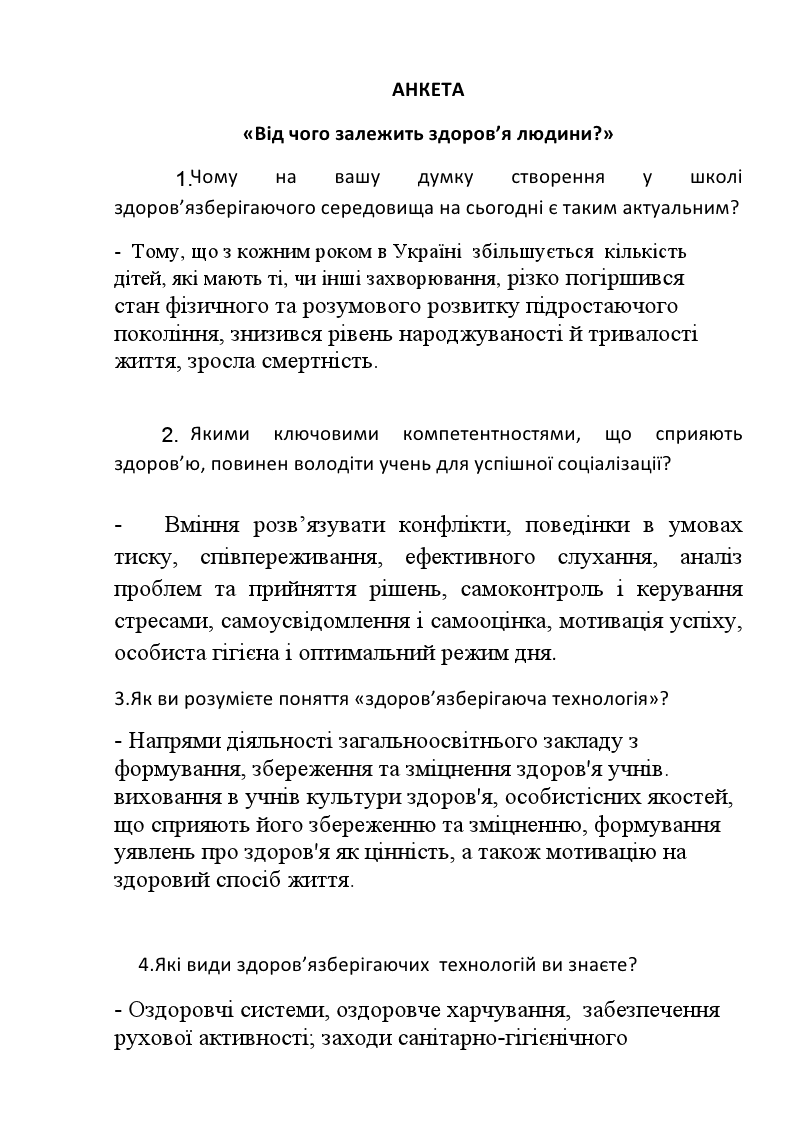 Значення здоров’я важко переоцінити. Здоров’я – найперша необхідна умова успішного розвитку кожної людини, її навчання, праці, добробуту, створення сім’ї і виховання дітей. Здоров’я людини - один із найважливіших показників економічного, соціального і морального благополуччя суспільства. Здоров’я – одне із основних джерел щастя, радості і повноцінного життя.Вирішення  проблеми збереження здоров’я дітей і підлітків потребує великої уваги всіх зацікавлених у цьому: педагогів, медиків, батьків, представників громадськості. Однак особливе місце та відповідальність з оздоровчої діяльності відводиться освітній системі, яка повинна й має всі можливості для того, щоб зробити освітній процес здоров’язберігаючим. Мацак Лідія Сергіївна. Бабайківська ЗОШ І-ІІІ ступенів. Здоров'я – найперша необхідна умова успішного розвитку кожної людини, її навчання, праці, добробуту, створення сім'ї і виховання дітей. Отже, навчити дітей берегти і зміцнювати своє здоров'я одне з найважливіших завдань сучасної школи, яке реалізується в предметі «Основи здоров'я», в проведенні позакласної роботи та індивідуальної корекції щодо здорового способу життя.ва йде вже не просто про стан здоров’я сучасних школярів, а про майбутнє України. У своїй роботі використовую:- хвилинки здоров'я- демонстраційні матеріали- практичні  роботи- бесіди- тести- тренінгові заняття- мультфільми- використання фізичних вправ- презентації- проектна діяльність.Ткачов Ю.В. Цибульківська ЗОШ І-ІІ ступенів.Здоров’я дітей – одне з основних джерел щастя, радості і повноцінного життя батьків, вчителів, суспільства в цілому. Виховання в учнів особистісних якостей, які сприяють збереженню та зміцненню здоров’я, формуванню уявлень про здоров’я як цінність – це є головним завданням в педагогічній діяльності. Сприятливі умови навчання дитини в школі (відсутність стресових ситуацій, адекватність вимог, методик навчання та виховання) – це пріоритетні складові навчально-виховного процесу. Малига Т.В. Царичанська ЗОШ І-ІІ ступенів. Нині екологічна ситуація в Україні і в світі вцілому негативно впливає на людей і діти народжуються зі слабким здоров’ям. Як вчитель, я перед собою визначаю ряд завдань та намагаюся їх вирішувати разом з вихованцями, серед них такі: -формування стійкої мотивації на ведення здорового способу життя; - досягнення виконання елементарних правил здоров’язбереження; -«програмування» учнів на здорове, успішне і щасливе життя.  Кредо моєї роботи стосовно формування здорового способу життя учнів – не нашкодити!